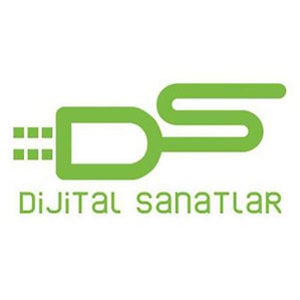 “Uşak, Operacı, Casus ve Daha Fazlası”Yüzyılın Casusu ÇİÇERO GeliyorÇİÇERO FİLMİNİN BİLETLERİ ÖN SATIŞTADünyada sıcak savaş devam ederken, Türkiye’de de istihbarat savaşları sürüyordu. Bir uşak, dünyanın kaderini nasıl değiştirdi? Hitler Almanya’sının kendi evlatlarına bile uygulamaktan çekinmediği T4 uygulaması nedir? Tüm bunlar ve daha fazlası 18 Ocak Cuma günü vizyona girecek ÇİÇERO filminde. Biletler ön satışa çıktı.Yaşanmış hikayelerin izini sürerek beyazperdeye aktaran Dijital Sanatlar Yapımevi, yüzyılın casusu olarak adlandırılan İlyas Bazna’nın hayatını filme aktardı. Kod adı Çiçero olan Bazna, İngiltere ve Almanya arasında soluk soluğa yürüttüğü casusluk faaliyetleriyle hem Türkiye’nin hem dünyanın kaderini değiştirdi. İngiltere Büyükelçisi’nin özel uşağı, herkesin sesine hayran olduğu opera sanatçısı, aynı zamanda romantik bir aşık ve vatansever olan Çiçero, tüm bu meziyetlerini kullanarak topladığı istihbaratla Ankara’da taşları yerinden oynatıp, dengeleri değiştirir. Yediden yetmişe herkesin çok sevdiği casusluk filmleri kategorisinin en özel ve yeni halkası olan ÇİÇERO filminin biletleri ön satışa sunuldu. CGV Mars’ın dağıtımını üstlendiği 18 Ocak Cuma günü vizyona girecek ÇİÇERO’nun biletleri Anadolu dahil tüm sinema salonlarında şimdiden satışa çıktı. Serdar Akar’ın yönetmenliğini üstlendiği filmde, Erdal Beşikçioğlu ve Burcu Biricik başrolleri paylaşıyor. Filmin güçlü oyuncu kadrosunda, Ertan Saban, Tamer Levent, Cem Kurtoğlu, Murat Garipağaoğlu, Mehmet Ulay, Altan Erkekli, Mehmet Esen, Selen Öztürk, Levent Ülgen, Açelya Özcan, Aylin Kılınçarslan, Mehmet Ezel Özgün ve Çiğdem Selışık Onat yer alıyor. Detaylı Bilgi ve Görsel İçin:Arzu MildanMedya İlişkileri DirektörüGSM: 0532.484.1269 mildanarzu@gmail.com